Publicado en Madrid el 27/05/2020 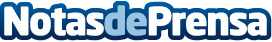 Germán Antelo, nuevo presidente de la International Coaching Federation EspañaAntelo es coach profesional certificado y especializado en Coaching Ejecutivo, Liderazgo y Equipos de alto rendimiento. ICF es una organización sin ánimo de lucro formada por más de 38.000 expertos del coaching profesional y personal repartidos por 143 paísesDatos de contacto:Laura Hermida917818090Nota de prensa publicada en: https://www.notasdeprensa.es/german-antelo-nuevo-presidente-de-la Categorias: Emprendedores Nombramientos Recursos humanos Otros Servicios http://www.notasdeprensa.es